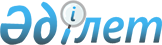 О закупе зерна в государственные ресурсы из урожая 2013 годаПостановление Правительства Республики Казахстан от 15 апреля 2013 года № 349      Правительство Республики Казахстан ПОСТАНОВЛЯЕТ:



      1. Определить сумму бюджетных средств на осуществление закупа зерна в государственные ресурсы из урожая 2013 года в размере 5281093000 (пять миллиардов двести восемьдесят один миллион девяносто три тысячи) тенге.

      Сноска. Пункт 1 в редакции постановления Правительства РК от 26.12.2013 № 1407.



      2. Контроль за исполнением настоящего постановления возложить на Министра сельского хозяйства Республики Казахстан Мамытбекова А.С.



      3. Настоящее постановление вводится в действие со дня подписания и подлежит официальному опубликованию.      Премьер-Министр

      Республики Казахстан                       С. Ахметов
					© 2012. РГП на ПХВ «Институт законодательства и правовой информации Республики Казахстан» Министерства юстиции Республики Казахстан
				